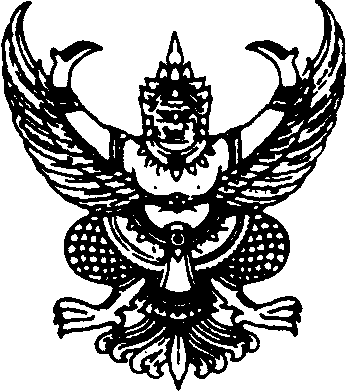                                                                       บันทึกข้อความส่วนราชการ   สำนักงานสาธารณสุขจังหวัดพิจิตร  กลุ่มงาน..................................  โทร.๐ ๕๖๙๙ ๐๓๕๔                                     ที่   พจ ๐๐๓๒.        /	วันที่              เรื่อง   ขออนุมัติเบิกจ่ายเงิน…………………………………………………………………………………….เรียน  นายแพทย์สาธารณสุขจังหวัดพิจิตร                  ตามที่จังหวัดพิจิตร ได้อนุมัติให้สำนักงานสาธารณสุขจังหวัดพิจิตร โดยกลุ่มงาน…................................ ดำเนินการตามโครงการ/แผนงาน …………………………………………….............................................................................รหัสโครงการ……….……………………………ในระหว่างวันที่….…..……………………….…..ถึงวันที่………....……………….............สถานที่………………………………………….... เขต/อำเภอ……………………………....………จังหวัด………………………………………. ซึ่งได้ดำเนินการเสร็จสิ้นแล้วและประสงค์จะขอเบิกค่าใช้จ่ายจากเงิน........…………………............................................... รหัสงบประมาณ…………………………………...............   ดังรายการต่อไปนี้     ๑.ค่าตอบแทน(ระบุ)…………………………………………………………………………………………จำนวน…………………………..บาท๒.ค่าใช้สอย-ค่าอาหารว่างและเครื่องดื่ม/ค่าอาหารกลางวัน...............……………………..จำนวน…………………………..บาท              -ค่าอาหารกลางวัน...............……………………................................................จำนวน…………………………..บาท              -ค่าที่พัก.......................................................................................................จำนวน................................บาท ๓.อื่น ๆ (ระบุ)………………………………………………………………………………………………….จำนวน…………………………..บาท     รวมเป็นเงินทั้งสิ้น…………………………….บาท(…………………………………………………) โดยขอส่งหลักฐานใบสำคัญจ่ายในการดำเนินงานตามโครงการฯ /แผนงานฯ /นอกแผนงานฯจำนวน………..ฉบับ  ดังรายละเอียดแนบ                   กรณีขอยืมเงิน ในการดำเนินงานตามโครงการฯ/แผนงานฯ/นอกแผนงานฯ ดังกล่าว ได้ขอยืมเงินจาก สสจ.พิจิตร โดยมอบหมายให้…………………………………………………….เป็นผู้ยืมเงิน จำนวน…………………………..บาท(………………………………………………..)ตามสัญญายืมเลขที่……………………………ลงวันที่……………………..……………จึงขอส่งใช้เอกสารข้างต้นคืนแทนตัวเงิน และเงินสดคงเหลือ(ถ้ามี) จำนวน………….….บาท (……………………………….………………)                     จึงเรียนมาเพื่อโปรดพิจารณาอนุมัติความเห็นของหัวหน้ากลุ่มงาน                        …………………………………..           …………………………………..         เห็นชอบตามเสนอ                              (………………………………….)          (…………………………………….)     ………………………………………..                                 ผู้ยืมเงิน                        ผู้รับผิดชอบโครงการ    (…………………………….…………)                                       ความเห็นของรองนายแพทย์สาธารณสุขจังหวัดความเห็นของงานการเงินและบัญชี                                                             เห็นชอบตามเสนอ    ตรวจสอบแล้วถูกต้องเห็นสมควรอนุมัติให้เบิกจ่ายเงิน                                                ……………………………………..หมวด................................งบ....................   จำนวน……………...........บาท                         (…………………………………….)                                                              ……….……………………………….    ………………………………………                    ความเห็นของผู้มีอำนาจสั่งจ่าย                                                                                                                                                                                            (…………………………………..)     (…………………………………….)                                  อนุมัติหัวหน้างานการเงินและบัญชี       หัวหน้ากลุ่มงานบริหารทั่วไป                                                                           ข้อมูลจากโปรแกรมคุมงบประมาณ